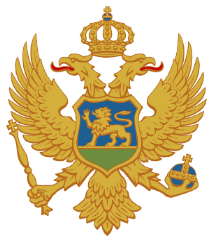 CRNA GORAMINISTARSTVO PRAVDE, LJUDSKIH I MANJINSKIH PRAVAANALIZARADA NOTARA U OSTAVINSKIM PREDMETIMAI RASTEREĆENJA SUDOVA OD OVE VRSTE PREDMETA(januar 2020 – decembar 2020. godine)Podgorica, septembar 2021. godineUVODProgramom rada Ministarstva pravde, ljudskih i manjinskih prava za III kvartal 2021. godine predviđena je izrada Analize rada notara u ostavinskim predmetima i rasterećenja sudova od ove vrste predmeta (januar 2020 – decembar 2020. godine). Predmet Analize je sagledavanje rada notara u ostavinskim predmetima za period 01. januar  2020 - 31. decembar 2020. godine polazeći, prije svega, od broja primljenih, riješenih i neriješenih ostavinskih predmeta, te uključujući rasterećenje sudova od ove vrste predmeta, vršenje nadzora nad postupanjem notara u ostavinskim predmetima od strane suda i edukaciju notara na temu sprovođenja ostavinskog postupka. Analiza se zasniva na podacima pribavljenim od Sudskog savjeta Crne Gore (u daljem tekstu: Sudski savjet), osnovnih sudova, Centra za obuku u sudstvu i državnom tužilaštvu i Notarske komore Crne Gore (u daljem tekstu: Notarska komora).I NORMATIVNA UREĐENOSTNadležnost notara za sprovođenje ostavinskog postupka propisana je Zakonom o notarima („Službeni list RCG“, broj 68/05, „Službeni list CG“, br. 49/08, 55/16 i 84/18), dok je sprovođenje ostavinskog postupka uređeno Zakonom o vanparničnom postupku (“Službeni list RCG", broj 27/06, “Službeni list CG", br. 20/15 i 67/19).Zakonom o notarima uređeni su poslovi notara, organizacija notarske službe, uslovi za obavljanje i razlozi za prestanak notarske djelatnosti, nadzor nad radom notara, disciplinska odgovornost notara i druga pitanja od značaja za obavljanje notarske djelatnosti.Ovim zakonom predviđeno je da se za teritoriju opštine na svakih započetih 15.000 stanovnika odredi po jedno notarsko mjesto. Pravilnikom o broju mjesta i službenim sjedištima notara ("Službeni list Republike Crne Gore", broj 23/06 i Službeni list Crne Gore", br. 11/12, 93/20 i 65/21) za područja osnovnih sudova predviđeno je ukupno 65 notarskih mjesta. Kada je u pitanju nadležnost notara za sprovođenje ostavinskog postupka navedenim zakonom je u članu 4 stav 1 tačka 3a, a u okviru poslova notara, propisano da je notar ovlašćen da sprovodi postupak raspravljanja zaostavštine i donosi odluke u tom postupku u skladu sa zakonom kojim se uređuje vanparnični postupak, dok je stavom 1 tačka 4 istog člana propisano da je notar ovlašćen da vrši i druge poslove povjerene posebnim zakonom (popis i procjena zaostavštine i čuvanje ostavinskih isprava, novca, hartija od vrijednosti ili dragocjenosti, kao i drugi poslovi povjereni posebnim zakonima). Zakonom o vanparničnom postupku propisano je da se postupak raspravljanja zaostavštine sprovodi pred sudom, odnosno kod notara kao povjerenika suda. Kad notar sprovodi radnje u postupku raspravljanja zaostavštine kao povjerenik suda ovlašćen je, kao i sud, da preduzima radnje i donosi odluke, ako ovim zakonom nije drukčije propisano. Istim zakonom propisano je da notar ne može sprovoditi postupak raspravljanja zaostavštine u slučaju kad je potrebno postaviti privremenog staraoca zaostavštine ili je istaknut zahtjev za izdvajanje zaostavštine od imovine nasljednika ili je potrebno odrediti mjere obezbjeđenja zaostavštine. Takođe je propisano da, kad je zahtjev za izdvajanje zaostavštine istaknut u predlogu kojim je pokrenut postupak raspravljanja zaostavštine, sud neće povjeriti sprovođenje ostavinskog postupka notaru.  Nadzor nad radom notara, kao sudskog povjerenika, u skladu sa Zakonom o vanparničnom postupku, obavlja predsjednik suda koji mu je povjerio sprovođenje ostavinskog postupka. Kad notar odbije da sprovede ostavinski postupak ili kad sud odluči da mu oduzme predmet u tom postupku, predsjednik suda će narediti notaru sa preda spise predmeta. Ako notar ne preda spise predmeta, predsjednik suda će po službenoj dužnosti naložiti predaju spisa predmeta.U cilju praćenja rada notara u ostavinskim predmetima, navedenim zakonom je propisana obaveza notara da o ostavinskim postupcima koji su mu povjereni svakih šest mjeseci dostavlja izvještaj sudu koji mu je povjerio sprovođenje tih ostavinskih postupaka. U Crnoj Gori postoji 15 osnovnih sudova, i to: Osnovni sud u Baru, Osnovni sud u Beranama, Osnovni sud u Bijelom Polju, Osnovni sud u Cetinju, Osnovni sud u Danilovgradu, Osnovni sud u Herceg Novom, Osnovni sud u Kolašinu, Osnovni sud u Kotoru, Osnovni sud u Nikšiću, Osnovni sud u Plavu, Osnovni sud u Pljevljima, Osnovni sud u Podgorici, Osnovni sud u Rožajama, Osnovni sud u Ulcinju i Osnovni sud u Žabljaku. Za područja navedenih sudova imenovano je ukupno 56 notara. Notari još nijesu imenovani za  područja Osnovnog suda u Plavu i Osnovnog suda u Žabljaku, tako da navedeni sudovi, u skladu sa zakonom, sami rješavaju ostavinske predmete. 	U tabeli koja slijedi prikazani su podaci o broju propisanih notarskih mjesta i broju imenovanih notara po područjima osnovnih sudova i opštinama.	Tabela 1II PREGLED RADA NOTARA U OSTAVINSKIM PREDMETIMA	Radi izvođenja pravilnih zaključaka o radu notara u ostavinskim predmetima neophodno je njihov rad u ovoj vrsti predmeta sagledati kroz nekoliko važnih segmenata, i to: broj povjerenih ostavinskih predmeta, broj vraćenih predmeta sudu zbog nenadležnosti notara za postupanje u tim predmetima, broj riješenih/neriješenih predmeta i broj izjavljenih prigovora protiv odluka notara.Prema podacima pribavljenim od Notarske komore, sudovi su u posmatranom periodu povjerili notarima u rad ukupno 5596 ostavinski predmet. Od navedenog broja povjerenih predmeta notari su vratili sudu ukupno 16 predmeta, što čini 0,28% od broja povjerenih predmeta, jer nijesu bili nadležni za sprovođenje ostavinskog postupka u tim predmetima, dok su riješili ukupno 4224 predmeta ili 75,48%, tako da je ostalo neriješeno 1353 predmeta ili 24,17% od ukupnog broja povjerenih predmeta. U pretežnom broju povjerenih ostavinskih predmeta postupak raspravljanja zaostavštine okončan je u zakonskom roku od 60 dana. Razlozi za prekoračenje navedenog roka u pojedinim povjerenim ostavinskim predmetima, prema dostavljenim podacima, u bitnom su se odnosili na poteškoće u vezi sa sprovođenjem ostavinskog postupka usljed situacije izazvane pandemijom virusa COVID 19, dok su preostali procesne prirode i najčešće se odnose na: nepotpune podatke u smrtovnicama (neprecizne adrese o nasljednicima itd.); nepotpunu dokumentaciju i teškoće u njenom pribavljanju (podaci iz katastra nepokretnosti i drugi potrebni podaci); nemogućnost urednog dostavljanja poziva i drugih akata učesnicima u ostavinskom postupku (izbjegavanje prijema poziva, netačne adrese itd.); prekogranično dostavljanje poziva i drugih akata itd. Kada uporedimo navedene podatke sa podacima iz prethodne analize koja se odnosi na 2019. godinu može se konstatovati da su sudovi u posmatranom periodu ustupili notarima nešto manji broj predmeta – 5596 ili 17,6% manje u odnosu na prethodni period, u kojem je notarima povjereno ukupno 6791 predmet. Procenat riješenih predmeta prema broju predmeta u radu u posmatranom periodu iznosio je 75,48%. Ovaj procenat je nešto niži i to za 2,05% u odnosu na prethodni period u kojem je isti iznosio 77,53%.	Podaci o rješavanju ostavinskih predmeta kod notara u periodu 01. januar 2020 - 31. decembar 2020. godine, po područjima osnovnih sudova za koje su notari imenovani, prikazani su u tabeli koja slijedi.Tabela 2Prigovori protiv rješenja notara donesenih u ostavinskim postupcimaU posmatranom periodu izjavljeno je ukupno 26 prigovora protiv rješenja notara donesenih u ostavinskim postupcima. Najveći broj prigovora izjavljen je Osnovnom sudu u Podgorici – 8 ili 30,76% od ukupnog broja izjavljenih prigovora, što je i očekivano s obzirom na najveći broj ostavinskih predmeta koje je ovaj sud povjerio notarima, dok  pojedinim osnovnim sudovima, i to: Osnovnom sudu u Cetinju, Osnovnom sudu u Beranama, Osnovnom sudu u Kolašinu, Osnovnom sudu u Rožajama i Osnovnom sudu u Ulcinju nije izjavljen nijedan prigovor. Posmatrajući broj izjavljenih prigovora - 26 prema broju riješenih predmeta u posmatranom periodu – 4224, može se konstatovati da je taj broj izuzetno mali i da njegov procenat iznosi 0,61%. Upoređujući navedeni procenat sa procentom izjavljenih prigovora u prethodnom periodu zaključuje se da je isti neznatno uvećan, obzirom da je u prethodnom periodu iznosio 0,45%.  Broj izjavljenih prigovora za svaki osnovni sud pojedinačno, kao i njihovi zbrini podaci, prikazani su u tabeli koja slijedi.Tabela 3III PREGLED RADA SUDOVA U OSTAVINSKIM PREDMETIMAKako bi se sagladela cjelovita slika o predmetnoj reformi kojom je prenesena nadležnosti za sprovođenje ostavinskog postupka sa suda na notare, te donijeli pravilni zaključci o efektima te reforme, neophodno je analizirati i rad sudova u ovoj vrsti predmeta u posmatranom periodu, odnosno sagledati uticaj ove reforme na rasterećenje sudova od ostavinskih predmeta. Kao što je prednje navedeno, sud sprovodi postupak raspravljanja zaostavštine u slučajevima kad je potrebno postaviti privremenog staraoca zaostavštine ili je istaknut zahtjev za izdvajanje zaostavštine od imovine nasljednika ili kad je potrebno odrediti mjere obezbjeđenja zaostavštine. Kada su u pitanju ostavinski predmeti, godišnji izvještaj Sudskog savjeta o radu sudova sadrži podatke evidentirane u dva sudska upisnika: upisnik pod oznakom “O” u kojem se evidentiraju ostavinski predmeti koje rješava sud i upisnik pod oznakom “O-n” u kojem se evidentiraju ostavinski predmeti koje je sud povjerio notaru.Pregled rada sudova prema podacima iz upisnika u kojem se vode premeti ostavina - “O” upisnikIz pribavljenih podataka o radu osnovnih sudova u posmatranom periodu evidentiranih u “O” upisniku, osnovni sudovi su imali u radu ukupno 925 ostavinska predmeta. Od navedenog ukupnog broja predmeta u posmatranom periodu sudovi su primili ukupno 685 predmeta ili 74,05%, dok je iz prethodnog perioda preneseno 240 predmeta ili 25,94%. Od ukupnog broja predmeta koje su osnovni sudovi rješavali u posmatranom periodu riješena su 688 predmeta ili 74,37%, dok je ostalo neriješeno 237 predmeta ili 25,62%. Upoređujući podatke iz predmetnog upisnika sa podacima iz prethodnog perioda može se konstatovati da su osnovni sudovi u posmatranom periodu riješili procentualno manji broj predmeta – 74,37% u odnosu na prethodni period kada je je taj procenat iznosio 81,01%. Sa druge strane, u posmatranom periodu riješen je manji broj predmeta ( ukupno riješeno 688) u odnosu na prethodni period kada je riješeno 1024 predmeta, a u kojem je i ukupan broj predmeta bio veći u odnosu na posmatrani period i iznosio je 1264 predmeta.Podaci o rješavanju ostavinskih predmeta (“O” upisnik) u periodu 01. januar 2020 - 31. decembar 2020. godine, u osnovnim sudovima, prikazani su u tabeli koja slijedi.Tabela 4Pregled rada sudova prema podacima iz upisnika u kojem se vode premeti ostavina koje je sud povjerio notaru - “O - n” upisnikIz pribavljenih podataka o ostavinskim predmetima koji su evidentirani u „O-n“ upisniku proizilazi da su osnovni sudovi u posmatranom periodu primili ukupno 5602 ostavinska predmeta, tako da su u radu, zajedno sa ostavinskim predmetima prenesenim iz prethodnog perioda – 36 predmeta, imali 5638 predmeta. Od navedenog broja notarima je povjereno u rad 5550 predmeta ili 99,07% od broja primljenih ostavinskih predmeta u posmatranom periodu. Od ukupnog broja ostavinskih predmeta koji su ostali u nadležnosti suda – 88 predmeta, sudovi su u posmatranom periodu riješili 40 predmeta ili 45,45%, dok je ostalo neriješeno 48 predmeta ili 54,54%. Dakle, može se konstatovati da su osnovni sudovi u posmatranom periodu povjerili u rad notarima veliki broj ostavinskih predmeta, što je bilo očekivano s obzirom na propisanu nadležnost za sprovođenje ostavinskog postupka, a što je bio i cilj predmetne reforme, te da su riješili određeni broj ostavinskih predmeta – 40 predmeta  ili 45,45% od broja predmeta u radu za koje je propisana isključiva nadležnost suda, koji su po prirodi složeniji pa njihovo rješavanje zahtijeva određeno vrijeme. Ako uporedimo navedene podatke sa podacima iz prethodnog perioda dolazimo do zaključka da je u posmatranom periodu notarima u rad povjeren procentualno sličan broj predmeta kao i u prethodnom periodu u kojem je taj procenat iznosio 98,94%. Procenat riješenih predmeta u posmatranom periodu – 45,45% niži je za 16,25% u odnosu na prethodni period u kojem je isti iznosio 61,70%.Podaci o rješavanju ostavinskih predmeta (“O-n” upisnik) u periodu 01. januar 2020 - 31. decembar 2020. godine, u osnovnim sudovima, prikazani su u tabeli koja slijedi.Tabela 5  	Napomena: Osnovni sud u Žabljaku i Osnovni sud u Plavu u posmatranom periodu nijesu povjeravali ostavinske predmete na rješavanje notarima, jer notari nijesu imenovani za službena područja ovih sudova.Pregled rada sudova prema zbirnim podacima iz “O” i “O-n” upisnikaKada su u pitanju zbirni podaci o svim ostavinskim predmetima koji su se nalazili u radu kod suda, a od kojih je veliki broj povjeren u rad notarima, možemo konstatovati da su osnovni sudovi u posmatranom periodu primili u rad ukupno 6287 ostavinska predmeta, tako da su zajedno sa ostavinskim predmetima prenesenim iz prethodnog perioda – 276, imali u radu 6563 predmeta. Od navedenog broja notarima je povjereno u rad 5550 predmeta ili 88,27% od broja primljenih ostavinskih predmeta u posmatranom periodu. Od ukupnog broja ostavinskih predmeta koji su ostali u nadležnost suda – 1013 predmeta, sudovi su u posmatranom periodu riješili 728 predmeta ili 71,86%, dok je ostalo neriješeno 285 predmeta ili 28,13%. Posmatrajući osnovne sudove pojedinačno, zapaža se da su pojedini osnovni sudovi ostvarili odlične rezultate u rješavanju ove vrste predmeta u posmatranom periodu, pri čemu se mogu izdvojiti: Osnovni sud u Danilovgradu, Osnovni sud u Bijelom Polju, Osnovni sud u Plavu i Osvnovni sud u Žalbljaku, čiji procenat rješavanja predmeta iznosi preko 90%, dok su osnovni sudovi u Pljevljima i Rožajama riješili sve predmete koje su imali u radu. Podaci o rješavanju ostavinskih predmeta u osnovnim sudovima (zbirni podaci upisnika “O” i “O-n”) u periodu 01. januar 2020 - 31. decembar 2020. godine prikazani su u tabeli koja slijedi.Tabela 6Razlika u podacima o broju ostavinskih predmeta koji su u posmatranom periodu povjereni u rad notarima, koja iznosi 46 predmeta, a koji su dostavljeni od strane Sudskog savjeta i Notarske komore, posljedica je razlike u vremenu razvođenja ostavinskog predmeta u pravosudnom informacionom sistemu kod suda i njegovog zavođenja kod notara kome je povjereno sprovođenje ostavinskog postupka u tom predmetu. IV NADZOR NAD RADOM NOTARA U OSTAVINSKIM PREDMETIMA	Nadzor nad radom notara u ostavinskim predmetima vrši predsjednik suda koji mu je povjerio sprovođenje ostavinskog postupka. Prema podacima pribavljenim od osnovnih sudova, nadzorom nad radom notara u povjerenim ostavinskim predmetima, u posmatranom periodu, utvrđeno je sljedeće:- na području Osnovnog suda u Beranama prilikom nadzora je konstatovano da notari u svim predmetima postupaju ažurno i u skladu sa zakonom;- na području Osnovnog suda u Bijelom Polju nisu zabilježene nepravilnosti u radu notara u povjerenim ostavinskim predmetima;- na području Osnovnog suda u Danilovgradu je konstatovano da notari u ostavinskim predmetima postupaju u skladu sa zakonom, tako da nije bilo nepravilnosti u njihovom radu, kao ni pritužbi na njihov rad u tim predmetima;- na području Osnovnog suda u Cetinju u izvještajnom periodu nije vršen nadzor nad radom notara;- na području Osnovnog suda u Herceg Novom notari je konstatovano da u povjerenim ostavinskim predmetima  notari postupaju  ažurno i da nisu utvrđene nepravilnosti u njihovom radu i vođenju evedencije;- na području Osnovnog suda u Nikšiću nijesu utvrđene nepravilnosti u radu notara;- na području Osnovnog suda u Pljevljima u radu notara u ostavinskim predmetima koji su mu povjereni od strane suda nisu utvrđene nepravilnosti;- na području Osnovnog suda u Ulcinju u radu notara nisu utvrđene nepravilnosti ili nezakonitosti;- na području Osnovnog suda u Podgorici u radu notara utvrđene su sljedeće nepravilnosti: kod šest notara je utvrđeno da ne postoji na svim predmetima notarski štambilj, kao dokaz datuma prijema u rad predmeta kod tog notara, da u pojedinim predmetima nije ispoštovan zakonski rok za odlučivanje, u bitnom zbog razloga koji se tiču postojanja elementa inostranosti u predmetu, te posebnog režima rada u jednom periodu zbog situacije izazvan pandemijom virusa, da nije dosljedno ispoštovana odredba člana 105 ZPP-a, već da je uvid vršen u kopije isprava. Dalje je kod pet notara utvrđeno da u pojedinim predmetima nadživjeli bračni drug nije bio upoznat sa odredbama Porodičnog zakona koji se tiču posebne i zajedničke imovine supružnika, te da ima pravo na izdvajanje dijela zaostavštine po osnovu zajedničkog sticanja u toku trajanja bračne zajednice. Kod tri notara je utvrđeno da nije dosljedno primjenjivana odredba člana 105 ZPP-a, odnosno da u svim predmetima nisu dostavljeni originali isprava, već da u nekim predmetima postoje originali isprava, a u nekim kopije, pri čemu u zapisnicima nije konstatovano da li je, osim u kopiju, izvršen uvidi i u originale isprave. Kod jednog notara je utvrđeno da u pojedinim predmetima ne postoji dopis kojim se postupajući notar obratio Notarskoj komori radi dostavljanja podataka da li u njihovoj službenoj evidenciji postoji informacija o deponovanju testamenta ostavioca. - na području Osnovnog suda u Rožajama nijesu utvrđene nepravilnosti u radu notara; - na području Osnovnog suda u Kolašinu utvrđeno je da imenovani notar u svim povjerenim ostavinskim predmetima postupa ažurno i u skladu sa važećim propisima, odnosno nije utvrđena bilo kakva nepravilnost u vođenim postupcima u ostavinskim predmetima koji su povjereni notaru; - na području Osnovnog suda u Kotoru, mjesno nadležnom za opštine Kotor, Tivat i Budvu, u radu notara u ostavinskim predmetima nijesu uočeni nedostaci;- na području Osnovnog suda u Ulcinju u radu notara u ostavinskim predmetima koji su mu povjereni od strane suda nisu utvrđene nepravilnosti;- Osnovni sud u Baru u posmatranom periodu nije vršio nadzor nad radom notara u povjerenim ostavinskim predmetima jer, kako je navedeno, nije bilo povoda za vršenje nadzora. V OBUKE NOTARA I SUDIJA NA TEMU SPROVOĐENJA OSTAVINSKOG POSTUPKANotarska komora je u posmatranom periodu, u saradnji sa Centrom za obuku u sudstvu i državnom tužilaštvu, organizovala dvodnevni seminar koji je održan u Petrovcu u periodu 19.06. - 21.06.2020. godine, a kojem su osim notara prisustvovale i sudije. Prvog dana seminara sudija Vrhovnog suda g-đa Radojka Nikolić održala je obuku na temu ostavinskih postupaka.VI OCJENA STANJAPolazeći od rezultata rada notara u povjerenim ostavinskim predmetima, kako od broja povjerenih i riješenih predmeta tako i od zakonitosti u njihovom rješavanju, a imajući u vidu podatke o rasterećenju sudova od ove vrste predmeta, možemo konstatovati da prenošenje nadležnosti za sprovođenje ostavinskog postupka sa suda na notare u posmatranom periodu i dalje bilježi dobre rezultate.Naime, notarima je u posmatranom periodu, prema podacima Notarske komore, povjeren u rad 5596 ostavinski predmet. Od navedenog broja sudu je vraćeno 16 predmeta ili 0,28% zbog nenadležnosti notara za postupanje u tim predmeta, dok je uspješno riješeno 4224 ili 75,48%, tako da je ostalo neriješeno 1353 predmeta ili 24,17% od broja povjerenih predmeta. Dakle, radi se o prilično visokom procentu riješenih predmeta koji, iako nešto niži u odnosu na prethodni period kada je iznosio 77,53%, upućuje na zaključak da su ostavinski predmeti u posmatranom periodu uspješno rješavani, te da u tom smislu treba održati kontinuitet u postupanju, te uložiti dodatne napore kako bi broj okončanih postupaka u narednom periodu bio još veći.U pretežnom broju povjerenih ostavinskih predmeta postupak raspravljanja zaostavštine okončan je u zakonskom roku od 60 dana. Razlozi za prekoračenje navedenog roka u pojedinim povjerenim ostavinskim predmetima, prema dostavljenim podacima, u bitinom su se odnosili na teškoće u vezi sa sprovođenjem ostavinskog postupka usljed situacije izazvane pandemijom virusa COVID 19, dok su preostali procesne prirode i najčešće se odnose na: nepotpune podatke u smrtovnicama (neprecizne adrese o nasljednicima itd.); nepotpunu dokumentaciju i teškoće u njenom pribavljanju (podaci iz katastra nepokretnosti i drugi potrebni podaci); nemogućnost urednog dostavljanja poziva i drugih akata učesnicima u ostavinskom postupku (izbjegavanje prijema poziva, netačne adrese itd.); prekogranično dostavljanje poziva i drugih akata itd.  Dakle, radi se o objektivnim okolnostima na koje notari nisu bili u mogućnosti da utiču. I pored toga, u narednom periodu treba intenzivirati preduzimanje svih odgovarajućih zakonom propisanih radnji sa ciljem uspješnog rješavanja svih povjerenih ostavinskih predmeta, a naročito onih koji datiraju iz ranijeg perioda. Što se tiče prigovora izjavljenih protiv rješenja notara donesenih u ostavinskom postupku može se konstatovati da je u posmatranom periodu izjavljen vrlo mali broj prigovora - 26, tako da je njihov procenat, posmatrano prema broju završenih predmeta, izuzetno nizak i iznosi 0,61%. Navedeni procenat je neznatno uvećan u odnosu na procenat izjavljenih prigovora u prethodno posmatranom periodu kada je iznosio 0,45%. Mali broj izjavljenih prigovora govori u prilog činjenici da su građani zadovoljni postupanjem notara i da imaju visok nivo povjerenja u njihov rad.  Rad i rezultati rada sudova u ostavinskim predmeta takođe su važni za pravilnu ocjenu efekata predmetne reforme. Naročito su važni podaci o rasterećenju sudova od ove vrste predmeta.Kako godišnji izvještaj Sudskog savjeta o radu sudova sadrži podatke evidentirane u dva odvojena sudska upisnika: upisnik pod oznakom „O“ – premeti ostavina i upisnik pod oznakom „O-n“- predmete ostavina koje sud povjerio notaru, to ocjenu stanja treba izvršiti u odnosu na zbirne podatke temeljene na podacima iz oba upisnika.Kad posmatramo zbirno podatke iz upisnika „O“ i „O-n“ u kojima se evidentiraju kako ostavinski predmeti za čije je rješavanje isključivo nadležan sud, tako i ostavinski predmeti koji su povjereni u rad notarima, zaključujemo da su osnovni sudovi u posmatranom periodu primili u rad ukupno 6.287 ostavinskih predmeta, tako da su zajedno sa ostavinskim predmetima prenesenim iz prethodnog perioda – 276, imali u radu 6.563 predmeta. Od navedenog broja notarima je povjereno u rad 5.550 predmeta ili 88,27% od broja primljenih ostavinskih predmeta u posmatranom periodu. Od ukupnog broja ostavinskih predmeta koji su ostali u nadležnosti suda – 1.013 predmeta, sudovi su u posmatranom periodu riješili 728 predmeta ili 71,86%, dok je ostalo neriješeno 285 predmeta ili 28,13%. Posmatrajući osnovne sudove pojedinačno, zapaža se da su pojedini osnovni sudovi, odnosno šest osnovnih sudova prethodno pomenutih, ostvarili odlične rezultate u rješavanju ove vrste predmeta u posmatranom periodu. S druge strane, pojedini osnovni sudovi, odnosno sudovi u Baru, Herceg Novom, Kotoru i Ulcinju, riješili su okvirno polovinu predmeta koje su imali u radu. Dakle, sveukupno posmatrano, sudovi su u predmetnom periodu bili rasterećeni od značajnog broja primljenih ostavinskih predmeta, dok treba preduzeti aktivnosti u pravcu unapređenja efikasnosti u rješavanju preostalih predmeta kod pojedinih sudova. Pored osnovnog cilja predmetne reforme, koje je podrazumijevala prenošenje nadležnosti za sprovođenje ostavinskog postupka sa suda na notare, a koji se ogledao u rasterećenju rada sudova od ove vrste predmeta jeste i efikasnost u njihovom rješavanju. Posmatrano sa stanovišta efikasnosti i zakonitosti u postupanju značajnu ulogu ima zakonom predviđeno vršenje nadzora od strane predsjednika sudova nad radom notara imenovan za područje konkretnog suda. Pribavljeni podaci ukazali su da, osim u radu notara sa službenim sjedištem na području Osnovnog suda u Podgorici, u radu notara sa službenim sjedištima na području preostalih notara u Crnoj Gori nisu identifikovane nepravilnosti. Ono što predmenu situaciju čini indikativnom jeste činjenica da je predsjednik Osnovnog suda u Podgorici izvršio nadzor kod svih 15 notara koji su imenovani za područje ovog suda, dakle u konkretnom slučaju zakonsko određenje koje predviđa nadzor nad radom notara u pogledu postupanja u ostavinskim predmetima je cijenjeno kao imperativno i kao takvo je sprovedeno. U dostavljenim izvještajima, međutim, nije konstatovano da li je pogledu uočenih nepravilnosti naloženo notaru preduzimanje radnji radi njihovog otklanjanja ili su korišćena druga ovlašćenja propisana zakonom. Razlika u podacima o broju ostavinskih predmeta koji su u posmatranom periodu povjereni u rad notarima, koja iznosi 46 predmeta, a koji su dostavljeni od strane Sudskog savjeta i Notarske komore, posljedica je razlike u vremenu razvođenja ostavinskog predmeta u pravosudnom informacionom sistemu kod suda i njegovog zavođenja kod notara kome je povjereno sprovođenje ostavinskog postupka u tom predmetu. Za sprovođenje ostavinskog postupka u skladu sa pozitivnim propisima i donošenje zakonite odluke o nasljeđivanju izuzetno je važna obuka koju je za notare u posmatranom periodu organizovala Notarska komora u saradnji sa Centrom za obuku u sudstvu i državnom tužilaštvu, čime je poslala jasnu poruku da je, kao strukovno udruženje, posvećena ovom važnom pitanju. Preporučuje se Notarskoj komori i Centru za obuku u sudstvu i državnom tužilaštvu kontinuirano organizovanje navedenih obuka i u narednom periodu.U konačnom, zbog značaja koji ima ostavinski postupak i, s tim u vezi, potrebe praćenja njegovog sprovođenja kod notara i suda, te praćenja rasterećenja sudova od ove vrste predmeta, u narednom periodu potrebno je nastaviti sa kontinuiranom izradom predmetne analize. Područje osnovnog sudaPodručje osnovnog sudaBroj predviđenih notarskih mjestaOpštinaBroj imenovanih notara1Bar5Bar52Berane5Berane (3)32Berane5Andrijevica (1)-2Berane5Petnjica (1)-3Bijelo Polje5Bijelo Polje (4)43Bijelo Polje5Mojkovac (1)-4Danilovgrad2Danilovgrad25Žabljak2Žabljak (1)-5Žabljak2Šavnik (1)-6Kolašin1Kolašin17Kotor11Kotor (4)47Kotor11Budva (5)47Kotor11Tivat (2)28Nikšić7Nikšić (6)58Nikšić7Plužine (1)-9Plav2Plav (1) -9Plav2Gusinje (1)-10Pljevlja3Pljevlja111Podgorica16Podgorica (15)1511Podgorica16Tuzi (1)112Rožaje2Rožaje213Ulcinj2Ulcinj214Herceg Novi3Herceg Novi315Cetinje2Cetinje2UKUPNOUKUPNO6656Redni brojOsnovni sudOpštinaBroj povjerenih ostavinskih predmetaVraćeni predmeti u skladu sa članom 94 stav 4 Zakona o vanparničnom postupkuRiješeni predmeti na dan 31.12.2018. godineNeriješeni predmeti na dan 31.12.2018. godineProcenat riješenih predmeta1.BarBar3982294102  73,86%2.BeraneBerane517132818863,44%3.Bijelo PoljeBijelo Polje761363212683,04%5.CetinjeCetinje16701293877,24%6.DanilovgradDanilovgrad12901191092,24%7.Herceg NoviHerceg Novi29732266876,09%8.KolašinKolašin1130466740,70%9.KotorKotor20501624379,02%9.KotorBudva16401352982,31%9.KotorTivat1500985265,33%10.NikšićNikšić532141012177,06%11.PljevljaPljevlja37603571994,94%12.PodgoricaPodgorica1312199331575,68%13.RožajeRožaje19401266864,94%14.UlcinjUlcinj281516910760,14%UKUPNOUKUPNOUKUPNO5596164224135375,48%Redni brojOsnovni sudOpštinaBroj prigovora na odluke notara1.BarBar32.BeraneBerane03.Bijelo PoljeBijelo Polje24.CetinjeCetinje05.DanilovgradDanilovgrad26.Herceg NoviHerceg Novi27.KolašinKolašin08.KotorKotor28.KotorBudva28.KotorTivat09.NikšićNikšić410.PljevljaPljevlja111.PodgoricaPodgorica812.RožajeRožaje013.UlcinjUlcinj0UKUPNOUKUPNOUKUPNO26SUDNeriješeno na dan 01.01.2019. godinePrimljeno u 2019. godiniUkupno u radu u 2019. godiniUkupno povjereno notaruRiješeno do 31.12.2019. godineNeriješeno na dan 31.12.2019. godine% riješenih%neriješenihBerane2111308561,53%38,46%Bijelo Polje24951050198,03%1,96%Bar2151720413156,94%43,05%Cetinje21517015288,23%11,76%Danilovgrad01616015193,75%6,25%Herceg Novi2248700393155,71%44,28%Kolašin04403175%25%Kotor541091630937057,05%42,94%Nikšić623290171258,62%41,37%Podgorica9713823501815477,02%22,97%Plav51161210115695,04%4,95%Pljevlja012120120100%0%Rožaje134040100%0%Ulcinj2322450242153,33%46,66%Žabljak56873071297,26%2,73%Ukupno240685925068823774,37%25,62%Osnovni sudNeriješeno na dan 01.01.2020. godinePrimljeno u 2020. godiniPogrešan upisUkupno u radu u 2020. godiniUkupno povjereno notaruRiješeno do 31.12.2020. godineNeriješeno na dan 31.12.2020.godineBerane0517051751700Bijelo Polje0761076176100Bar7395040239246Cetinje1169017016721Danilovgrad0130113012910Herceg Novi5297030229408Kolašin0113011311210Kotor0509050949748Nikšić0561156155560Podgorica2313282135113091725Pljevlja0360036035640Rožaje0194019419400Ulcinj0267126726700Žabljak0101010Ukupno3656025563855504048SUDNeriješeno na dan 01.01.2020. godinePrimljeno u 2020. godiniUkupno u radu u 2020. godiniUkupno povjereno notaruUkupno preostalo u rad sudovaRiješeno do 31.12.2020. godineNeriješeno na dan 31.12.2020.godine% riješenih% neriješenihBerane2528530517138561,53%38,45%Bijelo Polje28108127615150198,03%1,96%Bar2844647439282453754,87%45,12%Cetinje31841871672017385%15%Danilovgrad01461461291716194,11%5,88%Herceg Novi2734537229478393950%50%Kolašin011711711254180%20%Kotor54618672497175977855,42%44,57%Nikšić658459055535231265,71%34,28%Plav51161210121115695,04%4,95%Podgorica1201466158613092771987971,48%28,51%Pljevlja037237235616160100%%Rožaje1197198194440100%%Ulcinj2328931226745242153,33%46,66%Žabljak5697407472297,29%2,7%Ukupno2766.2876.5635.550101372828571,86%28,13%